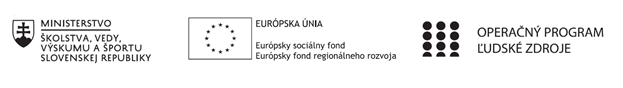 Správa o činnosti pedagogického klubu Príloha:Prezenčná listina zo stretnutia pedagogického klubu:Adela SaksováAnna FajčíkováJozefína ZacharováPríloha správy o činnosti pedagogického klubu                                                                                             PREZENČNÁ LISTINAMiesto konania stretnutia: ZŠ s MŠ Štefana MoysesaDátum konania stretnutia:  22. 02. 2021Trvanie stretnutia:   9.30 – 12.30Zoznam účastníkov/členov pedagogického klubu:Meno prizvaných odborníkov/iných účastníkov, ktorí nie sú členmi pedagogického klubu  a podpis/y:Prioritná osVzdelávanieŠpecifický cieľ1.1.1 Zvýšiť inkluzívnosť a rovnaký prístup ku
kvalitnému vzdelávaniu a zlepšiť výsledky a
kompetencie detí a žiakovPrijímateľZákladná škola s materskou školou Štefana Moysesa, Námestie Štefana Moysesa 23, 974 01 Banská BystricaNázov projektuZvýšenie kvality vzdelávania na Základná škola s materskou školou Štefana Moysesa v Banskej BystriciKód projektu  ITMS2014+312011T411Názov pedagogického klubu Pedagogický klub ČITATEĽSKEJ GRAMOTNOSTIDátum stretnutia  pedagogického klubu22. 02. 2021Miesto stretnutia  pedagogického klubuZŠ s MŠ Štefana MoysesaMeno koordinátora pedagogického klubuAdela SaksováOdkaz na webové sídlo zverejnenej správyhttps://zssm.edupage.org/Manažérske zhrnutie:Krátka anotácia:Na dnešnom  zasadnutí pedagogického klubu  v tomto školskom roku 2020/2021 sme sa venovali   motivácii detí k práci formou zážitkového učenia. S pozvanými hosťami sme diskutovali, aké formy a metódy zážitkového učenia uprednostňujú a aký majú vplyv na motiváciu žiakov počas vyučovania.V ŠKD zohráva motivácia tiež dôležitú úlohu pri aktivitách, ktoré sa organizujú. Preto sme spoločne s hosťami hľadali hry a aktivity pre správnu motiváciu aj pre deti v ŠKD.Pozornosť sme venovali rozvoju  všetkých oblastí gramotnosti, ktoré sme vzájomne prepájali v školskom klube detí s využitím všetkých dostupných didaktických pomôcok.Kľúčové slová:  didaktické hry a aktivity, čitateľská  gramotnosť, finančná gramotnosť, prírodovedná gramotnosť, spolupráca, rozhovor,  diskusia, didaktické pomôcky.Manažérske zhrnutie:Krátka anotácia:Na dnešnom  zasadnutí pedagogického klubu  v tomto školskom roku 2020/2021 sme sa venovali   motivácii detí k práci formou zážitkového učenia. S pozvanými hosťami sme diskutovali, aké formy a metódy zážitkového učenia uprednostňujú a aký majú vplyv na motiváciu žiakov počas vyučovania.V ŠKD zohráva motivácia tiež dôležitú úlohu pri aktivitách, ktoré sa organizujú. Preto sme spoločne s hosťami hľadali hry a aktivity pre správnu motiváciu aj pre deti v ŠKD.Pozornosť sme venovali rozvoju  všetkých oblastí gramotnosti, ktoré sme vzájomne prepájali v školskom klube detí s využitím všetkých dostupných didaktických pomôcok.Kľúčové slová:  didaktické hry a aktivity, čitateľská  gramotnosť, finančná gramotnosť, prírodovedná gramotnosť, spolupráca, rozhovor,  diskusia, didaktické pomôcky.Hlavné body, témy stretnutia, zhrnutie priebehu stretnutia: Forma zážitkového učenia – diskusia.Vplyv na motiváciu detí.Potreby vychovávateľov – didaktika – hry, aktivity pre správnu motiváciu.Hlavné body, témy stretnutia, zhrnutie priebehu stretnutia: Forma zážitkového učenia – diskusia.Vplyv na motiváciu detí.Potreby vychovávateľov – didaktika – hry, aktivity pre správnu motiváciu.Závery a odporúčania: Na dnešnom  zasadnutí pedagogického klubu  v tomto školskom roku 2020/2021 sme sa venovali   motivácii detí k práci formou zážitkového učenia. Pozornosť sme venovali rozvoju finančnej, čitateľskej a prírodovednej oblasti.Keďže v ŠKD zohráva motivácia dôležitú úlohu, preto sme spoločne s hosťami hľadali hry a aktivity pre správnu motiváciu. Tieto aktivity sme podporili využívaním nových vhodných didaktických pomôcok, ktoré sme získali vďaka projektu. Závery a odporúčania: Na dnešnom  zasadnutí pedagogického klubu  v tomto školskom roku 2020/2021 sme sa venovali   motivácii detí k práci formou zážitkového učenia. Pozornosť sme venovali rozvoju finančnej, čitateľskej a prírodovednej oblasti.Keďže v ŠKD zohráva motivácia dôležitú úlohu, preto sme spoločne s hosťami hľadali hry a aktivity pre správnu motiváciu. Tieto aktivity sme podporili využívaním nových vhodných didaktických pomôcok, ktoré sme získali vďaka projektu. Vypracoval (meno, priezvisko)Adela SaksováDátum22. 02. 2021PodpisSchválil (meno, priezvisko)Mgr. Janka KrnáčováDátum22. 02. 2021PodpisPrioritná os:VzdelávanieŠpecifický cieľ:1.1.1 Zvýšiť inkluzívnosť a rovnaký prístup ku
kvalitnému vzdelávaniu a zlepšiť výsledky a
kompetencie detí a žiakovPrijímateľ:Základná škola s materskou školou Štefana Moysesa, Námestie Štefana Moysesa 23, 974 01 Banská BystricaNázov projektu:Zvýšenie kvality vzdelávania na Základná škola s materskou školou Štefana Moysesa v Banskej BystriciKód ITMS projektu:312011T411Názov pedagogického klubu:Pedagogický klub ČITATEĽSKEJ GRAMOTNOSTIč.Meno a priezviskoPodpisInštitúcia1.Adela SaksováZŠ s MŠ Štefana Moysesa2.Mgr. Anna FajčíkováZŠ s MŠ Štefana Moysesa3.Mgr. Jozefína ZacharováZŠ s MŠ Štefana Moysesa4.5.6.7.č.Meno a priezviskoPodpisInštitúcia1. Mgr. Janka KrnáčováZŠ s MŠ Štefana Moysesa2.Mgr. Renáta NotováZŠ s MŠ Štefana Moysesa3.Mgr. Mária KrálikováZŠ s MŠ Štefana Moysesa4.Mgr. Anna ČaučíkováZŠ s MŠ Štefana Moysesa5.